Директору ООО «Спецмаштехника»Матвееву А.Ф.ДОКЛАДНАЯ ЗАПИСКАДоводим до Вашего сведения, что менеджером по закупкам планового отдела, Никитиной Маргаритой Геннадиевной, была нарушена трудовая дисциплина. Сегодня, 26 мая 20__ г. с 10.00 до 15.00 она отсутствовала на рабочем месте.Объяснительных документов, раскрывающих причину отсутствия Никитиной М.Г., предоставлено не было.Предлагаем менеджеру по закупкам планового отдела Никитиной М.Г объявить выговор.Начальник планового отдела ______________ М.О. Николаева(подпись)Менеджер планового отдела____________Т.Н. НикифороваМенеджер планового отдела_____________К.О. ПерстеневВНИМАНИЕ! Бесплатно скачивая документы с сайта Суд.Гуру, Вы дополнительно получаете возможность на  бесплатную юридическую консультацию!  Всего 3 минуты вашего времени:Достаточно набрать в браузере http://sud.guru/, задать свой вопрос в окошке на страницах сайта и наш специалист сам перезвонит вам и предложит законное решение проблемы!Странно... А почему бесплатно? Все просто:Чем качественней и чаще мы отвечаем на вопросы, тем больше у нас рекламодателей. Грубо говоря, наши рекламодатели платят нам за то, что мы помогаем вам! Пробуйте и рассказывайте другим!
*** P.S. Перед печатью документа данный текст можно удалить..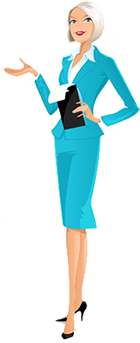 